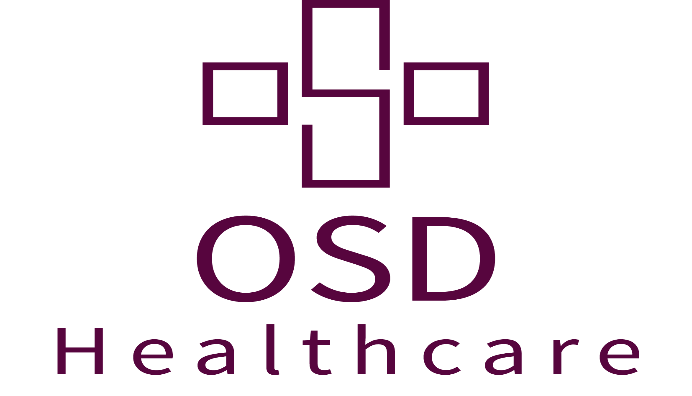 Job DescriptionTitle:				MSK PhysiotherapistAccountable to:			Head of Physiotherapy and Rehabilitation ServicesDirect Reports:	No Direct ReportsKey Relationships:	Physiotherapy Team	               Other allied health professionals                                            	Orthopedic consultants plus general practitioners                                             	Nursing staff Location:			OSD Healthcare (OSDH), Hemel HempsteadSummary of Position:        	As a key member of the physiotherapy team the MSK physiotherapist, in conjunction with others, is responsible for the delivery of OSDH’s vision of a patient centric, first class service.The role requires outstanding customer service and patient relationship skills.  The successful candidate will be confident, articulate practitioner, who strives to deliver excellence in all areas.To work as an autonomous practitioner, within the scope of practice and deliver a quality clinical service meeting the clinical and commercial needs of the OSDH specialist physiotherapy service.To develop and promote a positive and dynamic image and culture to both internal and external stakeholders. At all times striving to reflect and encourage core value behaviorsKey ResponsibilitiesClinical:Determine clinical diagnosis and provide physiotherapy treatment as an autonomous practitioner, developing appropriate packages of care, giving specialist clinical and professional advice to patients, carers and other Health Care Professionals.Have responsibility for the day to day organisation of patients attending the service and to deliver services in an efficient way with high levels of patient satisfaction.Follow all OSDH policies and processes including patient notes and all documentation associated with patient health care and monitor compliance on a regular basis.Participate with other team members to ensure the maintenance of equipment and stock levels to ensure outstanding patient care.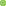 Manage and facilitate an integrated pathway for a clinical caseload, within the musculoskeletal physiotherapy services. Practice in accordance with latest evidence-based research and national guidelines.Contribute to the planning, developments and service improvements for physiotherapy services.Establish and maintain effective working relationships with all key stakeholders including Consultants, GP’s, Clinic staff and external partners.To demonstrate a clear understanding of clinical governance including the ability to audit clinical notes and therapeutic practice.To demonstrate clear clinical competencies in line with the level of the position and CSP guide lines.To independently manage and prioritise your clinical caseload in line with best practice and best outcome for the patient and within the duty of care laid down within OSD care pathways.To demonstrate evidence of continued professional development, attending professional, mandatory and Company development programmes, which may on occasions fall outside contracted times.Participation in weekend and evening rosters, ensuring that cover for any sessions you are assigned to is arranged.To work flexibly as part as a team and to undertake any other relevant duties as required in the post.Quality / Review Participate in regular review of clinic activities ensuring the patient journey, comfort, safety and patient services outcomes continue to be at the forefront of the agenda and are maintained at the highest levels.Contribute to a culture of continuous quality improvement in all areas including participating in audit of Physiotherapy services, collation of statistical information, standardEvaluate own clinical practice through peer review and audit and outcome measures; this will enable us to continually improve the physiotherapy service within OSD for both patients and clinicians.To demonstrate a clear understanding of clinical governance including the ability to audit clinical notes and therapeutic practice.GeneralAll employees have a responsibility for safeguarding and promoting the welfare of children and adults.  Further guidance can be sought from local policies and procedures and your designated organisational lead.Always work within all the company’s policies and procedures including those relating to information governance, clinical governance, health and safety, safeguarding, and equality and diversity.Demonstrate a positive commitment to our values and a genuine focus on delivering high quality care and service to patients.ADDITIONAL RESPONSIBILITIES (For all Staff)In addition to the specific responsibilities set out within this job description, OSD Healthcare has the following expectations of all staff:Customer CareThe post-holder must act in such a way to promote a positive image of OSD Healthcare at all times.   It is expected that all staff members reflect the values of the organisation:Collaboration: We work together as a team with our patients, partners and colleagues to achieve the best outcomes for all. Courage: We think differently and are not afraid to innovate to bring progression to what we do and how we do it. Empathy:  We are aware of those around us and are observant and responsive to their feelings and needs. We always act with compassion. Simplicity: We are clear in everything we do and how we do it. We are free from complexity and complication. We are friendly, approachable and easy to do business with. Wisdom: We are knowledgeable and experienced and show insight, understanding and good judgment at all times.ConfidentialityStaff must at all times maintain confidentiality on information gained in the course of their duties. Information Governance All staff have a personal responsibility to ensure that person identifiable, confidential or sensitive information is processed in line with the Data Protection Act (2018), General Data Protection Regulations (EU) 2016, the Human Rights Act (2000) and other requirements such as the Caldicott principles.All staff must be aware of the requirements to ensure there is no breach or unauthorised disclosure.Health & Safety at WorkIn accordance with the Management of Health and Safety at Work Regulations 1992 (as amended) and other relevant Health and Safety legislation, staff have a duty to take responsible care to avoid injury to themselves and to others by their work activities, and to co-operate with the organisation and others in meeting statutory and mandatory requirements.Infection Prevention & ControlIt is the responsibility of all staff to ensure high quality patient care is based upon principles of best practice in infection prevention and control.  All staff must fully co-operate in achieving compliance with safe systems of work when undertaking activities that present a risk of the spread of infection.Safeguarding of Children and Adults at RiskPost holders have a general responsibility for safeguarding children and adults at risk in the course of their daily duties and for ensuring that they are aware of the specific duties relating to their role. The expectation is that the post holder is familiar with the relevant procedures and guidelines relevant to their job role.Statutory & Mandatory TrainingAll staff are required to complete mandatory training as deemed appropriate by OSD Healthcare.AppraisalAll staff have a responsibility to participate in regular appraisal with their manager / team leader.MeetingsStaff are expected to attend meetings, as required.Policies, Procedures & GuidelinesAll staff must be aware of and adhere to all relevant OSD Healthcare policies, procedures and guidelines.Whistleblowing - Raising ConcernsIt is the responsibility of all staff to raise any concerns if they reasonably believe that one or more of the following is either happening, has taken place, or is likely to happen in the future relating to the company’s business:A criminal offenceThe breach of a legal obligationA miscarriage of justiceA danger to the health and safety of any individualDamage to the environmentDeliberate attempt to conceal any of the above.Any other legitimate concernsFor all posts requiring professional registrationStaff required by law to maintain professional registration must ensure that registration does not lapse at any stage of employment with OSD Healthcare.Additional InformationEquality & DiversityOSD Healthcare is an Equal Opportunity Employer. Its policy is to treat everyone in the same way regardless of their race, religion, nationality, marital/parental status, disability, gender, gender reassignment, sexual orientation or age. The Company values the diversity of its work force as strength and aims to provide a working environment in which people have the opportunity to contribute and develop according to their individual merits and aspirations.This list is not to be regarded as exclusive or exhaustive as there may be other duties and requirements associated with the post which you may be called upon to perform from time to time.30th July 2019Person SpecificationHeadingEssentialDesirableEducational/Professional Qualifications CSP membership activeHCPC accreditation and active membership with practicing rightsBSC (hons) physiotherapy or equivalent degree conversionEvidence of ongoing CPDExperience and attainmentsAbility to work independentlyEvidence and experience of working within MSK outpatients, 4 years minimum.Drive to learn and improve personallyExperience working in the private sectorSpecific Skills and knowledgeClear demonstration of clinical assessment and diagnosisExperience of using shock wave therapy Acupuncture Pilates qualificationPersonal Attributes/AptitudesAmbassador for the brand, who puts the patient first in all they do.Articulate and Confident CommunicatorDemonstrates OSDH ValuesHigh levels of engagement.Able to work flexibly across 7 days a week when requiredHigh standards of personal presentation appropriate to a quality healthcare environmentFlexibleGood IT skills